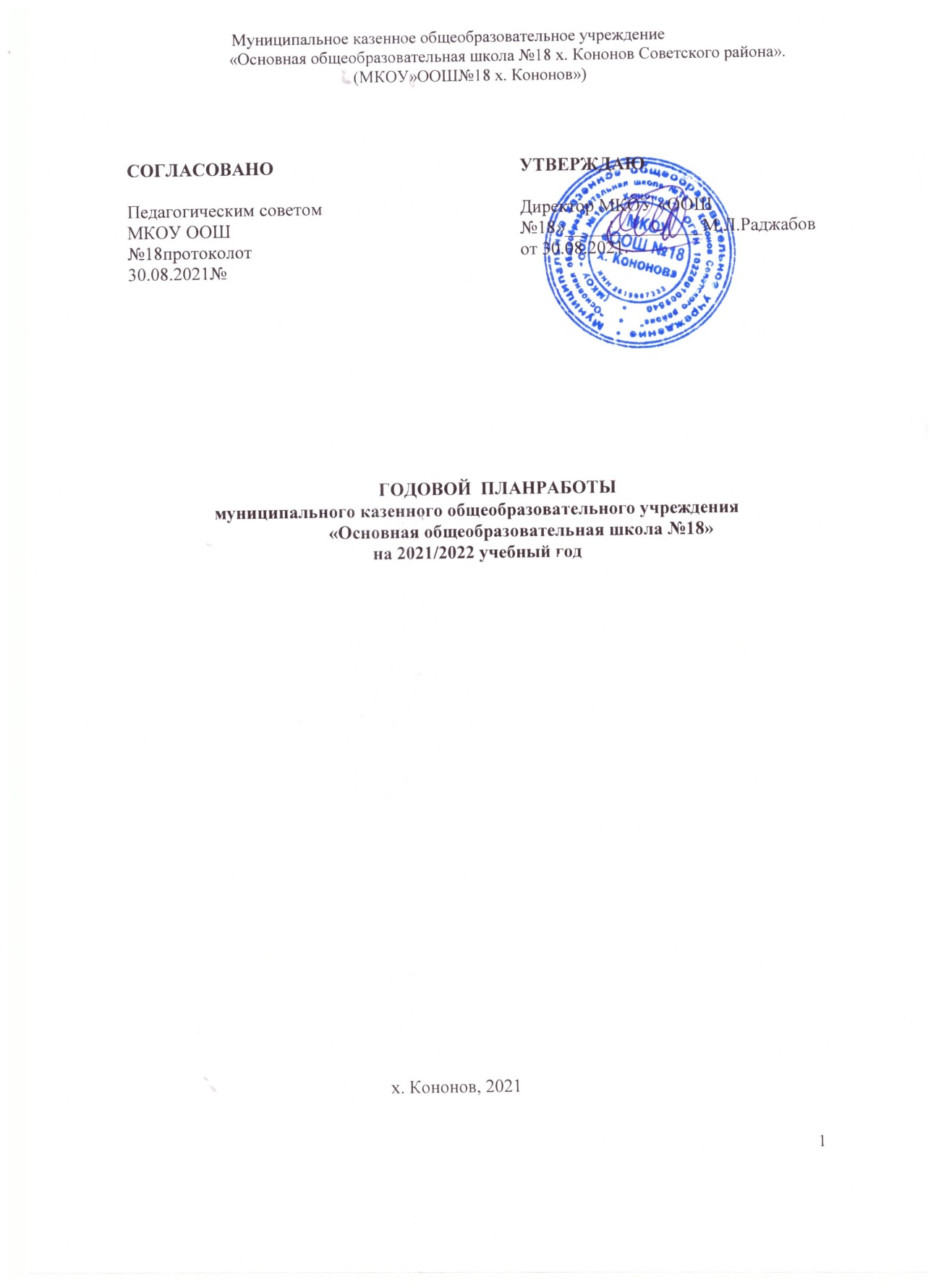 ГОДОВОЙ ПЛАН РАБОТЫ ШКОЛЫна2021-2022 учебный годЗадачи на 2021-2022 учебный год:1.Обеспечить качество и доступность образования в соответствии с требованиями ФГОС:-совершенствовать внутри школьную систему оценки качества образования, сопоставляя реально достигаемые образовательные результаты с требованием ФГОС, социальными личностным ожиданиям потребителей образовательных услуг;-продолжить работу над	знанием условий безопасного и комфортногообразовательногопространствадляпребываниявсехучастников образовательного процесса, включающие     применение педагогических технологий в различных видах деятельности;- повысить качество образования;-применятьдистанционныетехнологиивпериоднеблагополучнойсанитарно-эпидемиологическойситуации2. Повысить качество образования в школе:- создать условия для повышения образования;-совершенствовать механизмы повышения мотивации учащихся к	учебной и проектной деятельности;- расширить формы взаимодействия с родителями;-повысить уровень общешкольных мероприятий и конкурсов, улучшить качество проводимых тематических классных часов.3.Продолжить работу по формированию у обучающихся совершенствования качеств личности через духовно-нравственные ценности, гражданскую позицию, самостоятельность и самоопределение, необходимость вести ЗОЖ.-	повысить	эффективность	работы	по	развитию	творческих	способностей, интеллектуально – нравственных качеств учащихся;-расширитьосвоениеииспользованиеразныхформорганизацииобучения(экскурсии, практикумы, исследовательские работы).4.Продолжитьпрохождениеучителями-предметникамикурсовойподготовкии переподготовки, самоподготовки:-	развитие	системы	самообразования,	презентацию	портфолио,	результатов деятельности.-совершенствованиеорганизационной,аналитической,прогнозирующейитворческой деятельности школьных методических объединений.2Деятельность педагогического коллектива,направленная на улучшение образовательного процесса1.1. План работы по всеобучу31.2. План работы по реализации ФГОС в 1- классе. Задачи:1.Реализация ФГОС в 1-классев соответствии с нормативными документами.2.МетодическоеиинформационноесопровождениереализацииФГОСв5-9классахв течение 2021-2022учебного года4561.3. План мероприятий по подготовке к государственной итоговой аттестации782.Планработы по информатизацииЗадача: повышение качестваобразовательной и профессиональнойподготовкив областиприменениясовременныхинформационныхтехнологий93.ПланметодическойработыТема методическойработышколы:«Совершенствование качества образования, обновление содержания ипедагогическихтехнологий вусловияхработы по ФГОС»Цели:повышениекачестваобразованиячерезнепрерывноеразвитие учительскогопотенциала,повышениеуровняпрофессиональногомастерстваи профессиональнойкомпетентностипедагоговдляуспешнойреализацииФГОС второго	поколения	и	воспитания	личности,	подготовленной	к	жизни	в высокотехнологичном,конкурентноммире,освоениепедагогамиинновационных технологийобучения.Задачи:-СовершенствоватьусловиядляреализацииФГОСначальногообразования (НОО-обновленноесодержание)иФГОСосновногообщегообразования(ООО– обновленноесодержание)-	Создавать	условия	(организационно-управленческие,	методические, педагогические)дляобновленияосновныхобразовательныхпрограммНОО,ОООобразовательногоучреждения,включающихтригруппытребований,в соответствиис Федеральным государственнымстандартом нового поколения.-	Совершенствоватьметодическийуровеньпедагоговвовладенииновыми педагогическими технологиями-	Активизироватьработуповыявлениюиобобщению,распространениюпередовогопедагогического опыта творческиработающих педагогов.-	Совершенствовать	систему	мониторинга	и	диагностики	успешности образования,уровняпрофессиональнойкомпетентностииметодическойподготовки педагогов.-	Обеспечиватьметодическоесопровождениеработысмолодымиивновьпринятыми специалистами.-	Создаватьусловиядлясамореализацииучащихсявобразовательной деятельностииразвития ключевыхкомпетенцийучащихся.-	Развиватьисовершенствоватьсистемуработысдетьми,имеющимиповышенные интеллектуальные способности.-	Развиватьключевыекомпетенцииучащихсянаосновеиспользования современных педагогическихтехнологий иметодов активного обучения.103.1. Циклограмма педагогических советов на 2021-2022 учебныйгод3.2.Основные направления деятельности1112133.3.Информационно-методическое обеспечение профессиональной деятельностипедагоговЗадача:	обеспечить	методическую	поддержкудеятельности	педагогов	по совершенствованиюкачестваобразованиячерезосвоениесовременныхтехнологий в обучении, воспитании, развитииобучающихся14153.4 Совместная работашколы,семьи, общественностипо воспитанияобучающихсяТематика общешкольных родительских собранийТематика заседанийобщественного управленияПланработы со слабоуспевающими обучающимися1617Работа с педагогами18Работа собучающимися19Работа с родителями204.Организация воспитательнойработы21225. Проведение открытых уроков имероприятий6.Управление образовательным учреждением6.1.Совещания придиректоре246.2. Совещания призаместителедиректорапо учебно-воспитательнойработе256.3.Организация внутришкольного контроля26272829303132333435363738396.4.Организацияработы по обеспечениюкомплекснойбезопасности40№п/пМероприятиеСрокиОтветственные1Провести учёт детей, подлежащих обучению в школеДо 30 августаЗам. дир. по УВР2Комплектование 1 классаДо 30 августаЗам. дир. по УВР3Сбор сведений о трудоустройстве выпускников 9 классаДо 29 августаКлассные руководители4Проверка списочного состава обучающихся по классамДо 4 сентябряЗам. дир. по УВР, классные руководители5Собеседование с библиотекарем школы о степени обеспеченности школьников учебниками и сохранности учебного фонда школыДо 7 сентябряАдминистрация, библиотекарь6Составление расписания учебных занятийДо 1 сентябряЗам. дир. по УВР7Комплектование групп внеурочной деятельностиДо 4 сентябряЗам. дир. по УВР, педагоги8Создание базы данных детей из многодетных и малообеспеченных, опекаемых семейсентябрьСтаршая вожатая9Создание базы данных детей, и сирот, находящихся под опекой детей и семейсентябрьСтаршая вожатая10Смотр санитарного состояния школьных помещений, соблюдение техники безопасности1 раз в четвертьАдминистрация11Организация работы по пропаганде здорового образа жизниВ течение годаЗам. дир. по ВР12Учёт посещаемости школы обучающимисяежедневноКлассные руководители13Организация работы с обучающимися, мотивированным и на обучение (олимпиады, конкурсы, соревнования, интеллектуальные марафоны)В течение годаЗам. дир. по УВР14Контроль выполнения рабочих программ по всем учебным предметам1 раз в четвертьЗам. дир. по УВР15Профориентация (изучение профессиональных предпочтений выпускников, связь с учебными заведениями, оформление стендовой информации для обучающихся и их родителей)В течение годаЗам. дир. по ВР, кл. руководитель 9кл. 16Работа по предупреждению не успеваемости и профилактике правонарушенийПо плануЗам. дир. по УВР, старшая вожатая17Организация работы по подготовке обучающихся к государственной (итоговой) аттестацииПо плануЗам. дир. по УВР18Своевременное информированиеВ течениеКлассныеРодителей об итогах успеваемости обучающихсягодаруководители19Организация индивидуальной работы с обучающимися, имеющими неудовлетворительные отметки по предметамВ течение годаУчителя – предметники20Ведение журналов по ТБ, проведение инструктажа с обучающимисяВ течение годаКлассные руководители21Анализ работы по всеобучуМай-июньДиректор школы№ п/пМероприятияСрокиОтветств енныеКонтрольные показатели1.Организационное обеспечениеОрганизационное обеспечениеОрганизационное обеспечениеОрганизационное обеспечение1.1Планирование деятельности ШМО начальной школысентябрьРуководи тель ШМОПлан работы ШМО на 2021-2022 уч. год1.2Проведение совещаний о ходе реализации ФГОС НОО, ФГОС ООО  в ОУ: О промежуточных итогах реализации ФГОС НОО в 1-4классахиФГОС ООО в5-9классах.январьДиректор, зам. дир. по УВРАналитически е справки, решение совещания, приказы1.3Мониторинг результатов освоения ООПНОО и ООПООО:- входная диагностика обучающихся 1 и 5 классов;- формирование УУД- диагностика результатов освоения ООП по итогам изучения в 1-9 классахсентябрьянварь майЗам. дир. по УВРАнализ результатов мониторинга, разработка предложений по повышению качества реализации ФГОС в новом учебном году1.4Организация дополнительного образования: - согласование расписания занятий по внеурочной деятельностисентябрьЗам. дир. по УВР, Зам. дир. по ВРУтверждённое расписание  2.Нормативно-правовое обеспечениеНормативно-правовое обеспечениеНормативно-правовое обеспечениеНормативно-правовое обеспечение2.1Отслеживание и своевременное информирование об изменениях нормативно-правовых документов федерального и регионального уровнейПо мере поступле нияДиректор школыИнформация для стендов, совещаний, педсоветов2.2Внесение корректив в нормативно-правовые документы ОУ по итогам их апробации с учётом изменений федерального и регионального уровней и ООП1-4, 5-9классовМай-июньДиректор школыРеализация регламента утверждения нормативно-правовых документов в соответствии с Уставом ОУ3.Финансово – экономическое обеспечениеФинансово – экономическое обеспечениеФинансово – экономическое обеспечениеФинансово – экономическое обеспечение3.1Проверка обеспеченности учебниками обучающихся 1-4, 5-9классовДо 7 сентябряБиблиоте карь, учителяИнформация, справка3.2Оснащение школьной библиотеки печатными ресурсами по всем предметам учебного плана ООПВ течение годаадминист рацияБаза учебной и учебно-методической литературы3.3Анализ материально-технической базы ОУ с учётом закупок 2020-2021 года:- количество компьютерной и множительной техники, программного обеспечения в учебных кабинетах, библиотеке;- анализ работы Интернет – ресурсов; -условий для реализации внеурочной деятельности;-учебной и учебно-методической литературы.Октябрь-ноябрьАдминист рацияБаза данных по материально-техническому обеспечению, аналитическая справка, информация на сайте школы.4.Кадровое обеспечениеКадровое обеспечениеКадровое обеспечениеКадровое обеспечение4.1.Анализ состояния штатного расписания и расстановка кадров на2021-2022августдиректорШтатное расписание4.2Составление прогноза обеспечения кадрами на 2021-2022 и на перспективуСентябрь, мартдиректорВакансия4.3Проведение тарификации педагогических работниковдиректорТарификация на 2021-2022 учебный год4.4Составление заявки на курсовую подготовкусентябрьЗам. дир. по УВРЗаявка5.Информационное обеспечениеИнформационное обеспечениеИнформационное обеспечениеИнформационное обеспечение5.1Организация взаимодействия учителей начальных классов по обсуждению вопросов ФГОС НОО,ФГОСООО обмену опытомПо плануРуководи тель ШМОПротоколы МО5.2Сопровождение разделов сайта ОУ по вопросам ФГОСЕжекварт альноОтветстве нныйза сайтинформация5.3Проведение родительских собраний в 1-4 классах:- результаты диагностики готовности первоклассников к обучению в школе;- помощь родителей в организации проектной деятельности;- мониторинг планируемых результатов обучения по ФГОСНОО в1-4 классах, ФГОС в 5-9классах;- итоги обучения по ФГОС НОО,ФГОС ООО-проведение родительского собрания для родителей будущих первоклассниковОктябрьДекабрьМартМайиюньЗам. дир. по УВР, учителяПротоколы родительских собраний5.4Размещение материала на школьном сайте для родителейВ течение годаЗам. дир. по ВРИнформация5.5Индивидуальные консультации для родителей, будущих первоклассниковПо необходи мостиАдминист рация6Методическое обеспечениеМетодическое обеспечениеМетодическое обеспечениеМетодическое обеспечение6.1Стартовая диагностика учебных достижений на начало учебного годасентябрьРуководи тель ШМОАналитическая справка6.2Методическое обеспечение внеурочной деятельности:- анализ результатов внеурочной деятельности в 1 классе- посещение занятийв1-4 классахОктябрьПо графику ВШКЗам. дир. по УВР, педагоги, ведущие внеуроч. деятел.Анализ проблем, вынесенных на обсуждение6.3Обобщение опыта реализации ФГОС НОО, ФГОС ООО в ОУ:-подготовка материала для публичного отчётаСентябрь-декабрь майЗам. дир. по УВР, учителяОбобщение опыта учителей№п/ пОсновные мероприятияСрок исполнен ияОтветственныеРаздел 1.	Нормативное и ресурсное обеспечениеРаздел 1.	Нормативное и ресурсное обеспечениеРаздел 1.	Нормативное и ресурсное обеспечениеРаздел 1.	Нормативное и ресурсное обеспечение1.1Изучение нормативно-правовой базы проведения государственной итоговой аттестации в 2021-2022 учебном году:- на совещании при директоре;- на методических совещаниях;- на классных часах, родительских собранияхСентябрь- майЗам. дир. по УВР, классные руководители1.2Регулирование процедурных вопросов подготовки и проведения ГИА через издание системы приказов по школеВ течение годаДиректор школы1.3Изучение инструкций и методических материалов на заседаниях ШМО:- изучение демоверсий, спецификации, кодификаторов, методических и инструктивных писем по предметам;- изучение технологии проведения ОГЭВ течение годаЗам. дир. по УВР, руководители ШМОРаздел 2. КадрыРаздел 2. КадрыРаздел 2. КадрыРаздел 2. Кадры2.1Проведение инструктивно-методических совещаний: - анализ результатов ОГЭ в 2020-2021 на заседаниях ШМО учителей- предметников;-изучение проектов КИМов на 2021-2022 учебныйгод;- изучение нормативно-правовой базы проведения ГИА в 2021-2022учебном годуОктябрьпо мере поступле нияруководители ШМО,Зам. дир. по УВР2.2Участие учителей школы, работающих в 9 классе в работе семинаров муниципального и регионального уровней по вопросу ГИАСентябрь-майУчителя-предметники2.3Рассмотрение педагогическим советом вопросов, отражающих проведение ГИА:-утверждение выбора обучающимися экзаменов государственной итоговой аттестации;- о допуске обучающихся к ГИА;МартМайЗам. дир. по УВРРаздел 3. Организация. Управление. КонтрольРаздел 3. Организация. Управление. КонтрольРаздел 3. Организация. Управление. КонтрольРаздел 3. Организация. Управление. Контроль3.1Сбор предварительной информации о выборе предметов для прохождения ГИА в форме ОГЭ  через анкетирование выпускников 9классаноябрьКлассные руководители3.2Подготовка выпускников 9 класса к государственной итоговой аттестации:октябрь декабрьЗам. дир. по УВР,- проведение собраний учащихся;-изучение нормативно-правовой базы, регулирующей проведение ГИА;- практические занятия с учащимися по обучению технологии оформления бланков;-организация диагностических работ с целью овладения учащимися методикой выполнения заданийфевраль апрельклассные руководители, учителя-предметники3.3Подготовка и обновление списков по документам личности для формирования электронной базы данных выпускниковДо 31.12.2021г.Зам. дир. по УВР,классные руководители3.4Проведение административных контрольных работ в форме ОГЭ по обязательным предметам и предметам по выбору обучающихсяДекабрь, апрельЗам. дир. по УВР3.5Контроль за своевременным прохождением рабочих программ1 раз в четвертьЗам. дир. по УВР3.6Контроль за деятельностью учителей, классных руководителей по подготовке к ГИАВ течение годаЗам. дир. по УВР3.7Подача заявлений обучающихся 9 класса на экзамены по выборуДо 1 февраляЗам. дир. по УВР3.8Организация сопровождения и явки обучающихся 9 класса на экзаменыМай, июньАдминистрация3.9Ознакомление выпускников и их родителей с результатами ОГЭиюньАдминистрацияРаздел 4.Информационное обеспечениеРаздел 4.Информационное обеспечениеРаздел 4.Информационное обеспечение4.1Оформление информационных стендов в коридоре и в кабинетах с отражением нормативно-правовой базы проведения ГИА 9 класса в 2021-2022 учебном годуОктябрь, мартЗам. дир. по УВР4.2Проведение разъяснительной работы среди участников образовательного процесса о целях, формах государственной итоговой аттестации выпускников 9 классаВ течение годаЗам. дир. по УВР, классные руководители4.3Проведение родительских собраний:- нормативно-правовая база, регулирующая проведение ГИА в 2022 году;- подготовка учащихся к итоговой аттестации;- проблемы профориентации и правильного выбора предметов для экзаменов в период итоговой аттестацииОктябрь, апрельЗам. дир. по УВР,классные руководители, старшая вожатая4.4Информирование обучающихся иихродителейо портале информационнойподдержке ОГЭ, размещение необходимойинформациина сайте школыпо мере поступле нияЗам. дир. по УВР4.5Формирование отчётов по результатам ГИА в 2022 годуИюнь, июльЗам. дир. по УВР№п/пМероприятияСрокиОтветственны е1Работа смолодымиучителями (информационная поддержка)По мере необходи мостиАдминистрат ор2.Методическое сопровождениереализацииФГОС: - консультациипо разработке рабочихпрограмм и информационное сопровождение;- методическоесопровождениеУВП в1 классеВтечение годаЗам. дир. по УВРОрганизационно-педагогическая работаОрганизационно-педагогическая работаОрганизационно-педагогическая работаОрганизационно-педагогическая работа3Техническое обеспечение образовательного процесса: - работа с сервером, сетью;- контроль заиспользованиемкомпьютерногоклассаВтечение годаАдм. Комп. Сетей4Работа над сайтом школы:- внесение информациина 2021-2022учебныйгод; - размещение новостей, документов;- редактирование страницпонеобходимостиВтечение годаЗам. дир. по УВР, Зам. дир. по ВР5.Формированиесписков обучающихся, расписания, нагрузкисентябрьЗам. дир. по УВР6.Мониторингзаполнения и правильностиведения учителямиэл. журналаВтечение годаАдминистрация, зам. дир. по УВРРабота сдругимиорганизациямиРабота сдругимиорганизациямиРабота сдругимиорганизациями7.Отчёты по статистическим данным школыВтечение годаЗам. дир. по УВР8.Работа со специалистамитехнической поддержкисайтов поустранениюсбоев всистемеВтечение годаАдминистрат ор№п/пТема педсоветаСрокиОтветственные1Итогиработы за 2020 -2021учебныйгод, основные задачина новыйучебныйгод, утверждение УМКна2021-2022учебный год, планов работы ШМО30.08.2021Директор, Зам. дир.	по УВР2Работа педагогов по привлечению обучающихся начальной и среднейшколы к работе в проектнойдеятельности.ноябрьЗам. дир. по УВР, руководителиМО3«Использование современных образовательных технологийвучебном процессе»январьЗам. дир. по УВР, руководителиМО4Новые воспитательныетехнологии, семья ишкола: путиэффективного сотрудничествав современныхусловияхмартЗам. дир. по УВР, учителя-предметники5Одопускекитоговойгосударственной аттестациивыпускников 9 класса.майЗам. дир. по УВР, классные руководители6Озавершенииучебногогодав1, 9-хклассахмайЗам. дир. по УВР, классные руководители7Озавершенииучебного годав  2-4,5-8   классах.майДиректор школы8 Об окончании основной общеобразовательной школы ивыдаче аттестатовиюньДиректор школы1.Работа скадрами1.Работа скадрами1.Работа скадрами1.Повышение квалификацииЦель: совершенствование системы работы спедагогическими кадрамипо самооценке деятельностииповышению профессиональной компетентности1.Повышение квалификацииЦель: совершенствование системы работы спедагогическими кадрамипо самооценке деятельностииповышению профессиональной компетентности1.Повышение квалификацииЦель: совершенствование системы работы спедагогическими кадрамипо самооценке деятельностииповышению профессиональной компетентности1.1.Курсовая переподготовка1.1.Курсовая переподготовка1.1.Курсовая переподготовкаСодержание работыСрокиОтветственные1)Составление плана прохождения курсовповышенияквалификацииСентябрь, майЗам. дир. по УВР2)составление заявок на прохождение курсовСентябрь, майЗам. дир. по УВР3)самообразованиев течение годаУчителя4)организация системы взаимопосещения уроковв течение годаРуководителиМО5)участие вработемуниципальныхМО, семинаровв течение годаУчителя, зам. дир. по УВР2.Аттестацияпедагогических работниковЦель: определение соответствияуровня профессиональной компетентностии созданиеусловий для повышения квалификационной категории педагогических работников2.Аттестацияпедагогических работниковЦель: определение соответствияуровня профессиональной компетентностии созданиеусловий для повышения квалификационной категории педагогических работников2.Аттестацияпедагогических работниковЦель: определение соответствияуровня профессиональной компетентностии созданиеусловий для повышения квалификационной категории педагогических работников1) Консультация для аттестующихся педагоговсентябрьЗам. дир. по УВР«Нормативно-правоваябаза иметодические рекомендациипо вопросу аттестации»2) Индивидуальные консультациипо заполнениюзаявленийинаписанию самоанализасентябрьЗам. дир. по УВР3) Консультация для аттестующихся педагогов «Подготовка материалов собственной педагогической деятельностикаттестациисентябрьЗам. дир. по УВР4) Изучение деятельностипедагогов, оформление необходимыхдокументов для прохождения аттестациив течение годаЗам. дир. по УВР5) Проведение открытыхмероприятий для педагогов, представление собственного опыта работы аттестующимися.Ноябрь, январьаттестующиеся педагоги6) Посещениеуроков аттестующихся педагоговоктябрь-январьЗам. дир.по УВР3.Обобщение и распространение опытаработыЦель: обобщение и распространение результатов творческойдеятельности учителей3.Обобщение и распространение опытаработыЦель: обобщение и распространение результатов творческойдеятельности учителей3.Обобщение и распространение опытаработыЦель: обобщение и распространение результатов творческойдеятельности учителей1)Описание передового опытав течение годаучителя-предметники2)Оформление методической копилкив течение годаучителя-предметники3)Представление опыта на заседанииМО, семинарах, конференциях, сайтах пед.сообществв течение годаРуководителиМО, учителя-предметники4.Методическое сопровождение профессиональной деятельностимолодых педагогов4.Методическое сопровождение профессиональной деятельностимолодых педагогов4.Методическое сопровождение профессиональной деятельностимолодых педагогов1.Консультироватьмолодыхспециалистов,вновь принятыхучителей, осуществлять методическое сопровождение данныхкатегорий работниковПо мере прибытияАдминистрация, руководителиМО2.Организоватьнаставничество молодых специалистовв течение годаЗам. дир.по УВР3.Организоватьпосещениеуроковмолодых специалистов ивновьприбывшихучителейс последующим анализом и обсуждениемв течение годаЗам. дир.по УВР4.Организоватьпосещение молодыми специалистамиивновьприбывшимиучителями уроков коллегв течение годаЗам. дир. по УВРПланработы Школымолодого специалистаПланработы Школымолодого специалистаПланработы Школымолодого специалиста1.Портфолио в профессиональнойдеятельности учителя:сентябрьЗам. дир. по УВР2.Развитие интереса кучениюи потребностив знаниях.3. Организацияконкурснойиолимпиадной деятельностиучащихсяоктябрьЗам. дир. по УВР4.Информационные технологиив образовательном процессе.5.Тренинг«Трудная ситуация науроке иваш выходизнеё»январьЗАМ. ДИР.по УВР6.Инновационная деятельностьучителя.мартДиректор7.ОткрытыеурокимолодыхспециалистовапрельЗам. дир. по УВР8. Круглый стол«Оценкауспешной деятельностимолодых специалистов»5.Планработы с одарёнными детьмиЦель:созданиеединогометодологическогоподходакорганизацииработыс одарённымидетьмичерезвзаимодействиеуправленияшколыиучреждений дополнительного образования5.Планработы с одарёнными детьмиЦель:созданиеединогометодологическогоподходакорганизацииработыс одарённымидетьмичерезвзаимодействиеуправленияшколыиучреждений дополнительного образования5.Планработы с одарёнными детьмиЦель:созданиеединогометодологическогоподходакорганизацииработыс одарённымидетьмичерезвзаимодействиеуправленияшколыиучреждений дополнительного образования5.Планработы с одарёнными детьмиЦель:созданиеединогометодологическогоподходакорганизацииработыс одарённымидетьмичерезвзаимодействиеуправленияшколыиучреждений дополнительного образования5.Планработы с одарёнными детьмиЦель:созданиеединогометодологическогоподходакорганизацииработыс одарённымидетьмичерезвзаимодействиеуправленияшколыиучреждений дополнительного образования1.Актуализация школьного банка данныхоб одарённыхдетях1.Актуализация школьного банка данныхоб одарённыхдетяхв течение годав течение годаЗам. дир. по УВР2.Контроль заведениемпортфолио одарённых детей2.Контроль заведениемпортфолио одарённых детейв течение годав течение годаЗам. дир. по УВР3.Организацияипроведение школьного тура Всероссийскойолимпиады школьников по предметам3.Организацияипроведение школьного тура Всероссийскойолимпиады школьников по предметамСентябрь-октябрьСентябрь-октябрьЗам. дир. по УВР, руководители МО,учителя-предметники4.Участие в муниципальном туре Всероссийской олимпиады школьников по предметам4.Участие в муниципальном туре Всероссийской олимпиады школьников по предметамОктябрь-ноябрьОктябрь-ноябрьЗам. дир. по УВР5.Участие в районных,региональных, всероссийскихзаочных конкурсах, дистанционныхолимпиадах5.Участие в районных,региональных, всероссийскихзаочных конкурсах, дистанционныхолимпиадахв течение годав течение годаЗам. дир. по УВР6. Участие в творческихконкурсах6. Участие в творческихконкурсахв течение годав течение годаЗам. дир. по УВР7.Участие в спортивныхсоревнованиях7.Участие в спортивныхсоревнованияхв течение годав течение годаЗам. дир. по УВР8.Проведение обучающихсеминаров, экскурсий8.Проведение обучающихсеминаров, экскурсийв течение годав течение годаЗам. дир. по УВР6.Методические советыЦель: реализация задач методическойработы на текущийучебныйгод6.Методические советыЦель: реализация задач методическойработы на текущийучебныйгод6.Методические советыЦель: реализация задач методическойработы на текущийучебныйгод6.Методические советыЦель: реализация задач методическойработы на текущийучебныйгод6.Методические советыЦель: реализация задач методическойработы на текущийучебныйгодЗаседание№11) Утверждение плана работы на 2021-2022 учебныйгод2)утверждение рабочихпрограмм, программ элективныхкурсов, кружковЗаседание№11) Утверждение плана работы на 2021-2022 учебныйгод2)утверждение рабочихпрограмм, программ элективныхкурсов, кружковавгуставгустЗам. дир. по УВРЗаседание №21.Итогимониторинга учебногопроцессаза 1-ю четверть2. Работа по развитиюдетскойодарённости; отчётруководителей ШМО о проведенииВсероссийскойолимпиады школьников3. Работа по подготовке кГИА 20224. Классно-обобщающий контрольв 5классеЗаседание №21.Итогимониторинга учебногопроцессаза 1-ю четверть2. Работа по развитиюдетскойодарённости; отчётруководителей ШМО о проведенииВсероссийскойолимпиады школьников3. Работа по подготовке кГИА 20224. Классно-обобщающий контрольв 5классеноябрьноябрьЗам. директора по УВР, руководители МОЗаседание №31.Анализиспользованияучителямишколы ЭОРи ЦОР в УВП.2.Анализвнеурочнойдеятельности. 3.РазноеЗаседание №31.Анализиспользованияучителямишколы ЭОРи ЦОР в УВП.2.Анализвнеурочнойдеятельности. 3.РазноеФевральФевральЗам. директора по УВР, руководителиМОЗаседание №41.АнализдеятельностиОО по совершенствованию содержания иоценки качества образования естественно-математического цикла.2.Качество подготовки к ГИА сучётом индивидуальныхособенностей обучающихся. 3.Подведение итогов методическойработы,Заседание №41.АнализдеятельностиОО по совершенствованию содержания иоценки качества образования естественно-математического цикла.2.Качество подготовки к ГИА сучётом индивидуальныхособенностей обучающихся. 3.Подведение итогов методическойработы,мартмартЗам.директора по УВР, руководителиМОвыявление проблемных вопросов 4.Рабочие вопросыЗаседание №5.1.Анализучебно-методическойработышколызапрошедшийучебныйгод.Выполнениеучебных программ.2.Подготовка к итоговомупедсовету.3.Оподготовкеипроведенииитоговогоконтроля по итогамгода обучающихся 1-8классов 4.Итогиработы школыпо реализации ФГОСмайЗам. директора по УВР, руководители МОСрокипроведенияТематика мероприятийОтветственныйМетодические семинарыМетодические семинарыМетодические семинарыСентябрьПодготовка к проведениюшкольных олимпиадЗам. директора по УВРДекабрьРабота	по	проектно-исследовательской деятельностиучителейиобучающихсяЗам. директора по УВРАпрель«Метапредметный	характер	урока. Формирование УУД на уроке»Зам. директора по УВРПсихолого - педагогические семинарыПсихолого - педагогические семинарыПсихолого - педагогические семинарыноябрь«Стрессоустойчивость как важное качество устойчивойличности»Зам. дир., руководителиМО, педагог-психологфевраль«Психологическое здоровье школьников как одно из главныхусловийобразовательного процесса»Старшая вожатая, классные руководителиМетодические дниноябрьМетодическийденьучителей естественно-математического циклаЗам.директора по УВР, рук.МОдекабрьМетодическийденьучителей начальных классовЗам. дир. по УВР, рук. МОянварьМетодическийденьучителей гуманитарного циклаЗам. дир. по УВР, рук.МО1 раз в четверть.Открытые мероприятияклассных руководителейЗам. дир. по УВР, рук МО кл. руководителейПредметные неделиПредметные неделиПредметные недели12-16 октябряНеделя математики, физикии информатикиРуководительМО16-20 ноябряНеделя историииобществознанияРуководительМО7-11 декабряНеделя химиии биологииРуководительМО18-22 январяНеделя русского языка илитературыРуководительМО8-12 февраляНеделя физической культурыиОБЖРуководительМО15-19 февраляНеделяиностранного языкаРуководительМО15-19 мартаНеделя географияРуководительМО12-16 апреляНеделя начальных классовРуководительМОРабота методических объединенийРабота методических объединенийРабота методических объединенийАвгуст, сентябрьПланирование работы на год. Темы самообразования. Портфолиоучителя. Итоги ГИА. Согласование графика открытыхуроков.Зам. дир. по УВР, руководители ШМОВтечение годаУчастие в муниципальных, региональных, всероссийскихинтеллектуальныхконкурсах, олимпиадахРуководители ШМОВтечение годаОрганизация взаимопосещенияуроков. Обзор нормативныхдокументов. Подготовка к ГИАРуководители ШМОянварьПредварительныйотчет о работе над методической темой. Анализрезультатов полугодовыхконтрольныхработ. Выполнение государственныхпрограммпо предметам.Руководители ШМОмартПодготовкаматериалов промежуточной аттестацииобучающихся.Руководители ШМОАпрельО подготовке кГИАРуководители ШМОМайОтчет о работе над методическойтемой.Отчет о выполнении плана работы ШМО и степениучастия педагогов вреализации плана методическойработы школы. Планирование работы на следующийгодРуководители ШМОМесяцТемаОтветственныйСентябрьИтогиработы прошлого года изадачина 2021-2022учебныйгодДиректор, Зам. дир.ноябрьИтоги1 четверти. Разное.Зам. дир.ЯнварьИтогиуспеваемостиза1 полугодие. Подготовка кГИА.Зам. дир.МайПереводная и итоговая аттестация обучающихся. Организация летнего отдыха Зам. дир., старшая вожатаясентябрьИтогипрошлого года иперспективы развития на 2021-2022учебныйгодДиректор школымартПодготовка к новому учебномугодуДиректор школы№п /пМероприятияСрокиФорма выходаответственные1Составление списка слабоуспевающих обучающихся по классам на 2021-2022 учебныйгод. Составление плана работы со слабоуспевающими обучающимисясентябрьСписок ПланЗам. дир. по УВР, кл. руководители2Выявление детейиз неблагополучныхсемейпостоянноСпискиСтаршая вожатая3Контроль запосещаемостью иуспеваемостью обучающихсяежедневноЖурналучётаКл.руководители4Собеседование с родителямиобучающихся, испытывающих затруднение вучёбе с цельюоказания помощипостоянноРегистрация в журнале беседУчителя, кл. руководители5Работа со слабоуспевающими обучающимися и обучающимися, стоящимина внутришкольномучётеВтечение годаСправкаСтаршая вожатая6Составление графика индивидуальных консультацийи дополнительных занятийпоподготовке кОГЭсентябрьГрафикЗам. дир. по УВР7Проведение совещанийсучителями-предметниками, класснымируководителямипо подготовке к ГИА-2022, работе со слабоуспевающимиучащимися 9классаОктябрь, апрельМетодические рекомендацииРуководители ШМО8Собеседования с учителямипо итогам четверти, полугодия с просмотром тетрадейс результатамииндивидуальной работы с ребенкомв течение учебного года.информацияЗам. дир. по УВР9Заседания ШМОпо результатам КДР1 раз в четвертьПротоколы ШМОРуководители МО10Проверка журналов «Объективность выставления четвертныхоценок. Система работы со слабоуспевающимиучащимися».декабрьАналитическая справкаЗамдиректора по УВР11Тематический контроль учителярусскогоязыка«Организация подготовкик итоговой аттестациив 9-м классе наурокахрусского языка».декабрьАналитическая справкаЗамдиректора по УВР12Тематический контроль учителяматематики«Организация подготовкик ОГЭна урокахматематики. Работа со слабоуспевающимиучащимися».январьАналитическая справкаЗамдиректора по УВР13Индивидуальныебеседы сучащимися, показавшиминеудовлетворительные результаты на КДР-ахв течениеIиIIполугодий, иихДекабрьАпрельРегистрация в журнале беседАдминистрация школы. Классныйруководитель1.Методические рекомендациипо внесению корректировокв календарно-тематическое планированиеучителей-предметников ОУсентябрьУстные рекомендацииЗАМ. ДИР.по УВР, руководителиМО2Обсуждение на школьныхМО по предметам вопроса «Эффективные формы, методы, приёмы по работе со слабоуспевающими обучающимися», мотивация обучающихсяв течение годаПротоколы ШМОЗАМ. ДИР.по УВР, руководителиМО3Консультации для педагогов:- планированиеуроков сучётом подготовкикв течение годаУстные рекомендации, оформление уголковРуководители ШМОГИА;-оформление предметныхуголков по подготовке к ГИА;- проблемные вопросы учебного предмета4Осуществление контролязауспеваемостью, связьс родителями через дневникииндивидуальные беседыв течение годаОтчёты кл. руководителейКлассные руководители1Проведение контрольного среза знанийучащихся классапо основным разделамучебного материала предыдущего года обучения.Сентябрь1-2 декадаВходные К.р. ис.р.Учителя-предметники2Используя дифференцированныйподходпри организации самостоятельной работы науроке, включать индивидуальные задания слабоуспевающему ученику.Втечение учебногогода.Поурочное планированиеУчителя-предметники3Составление индивидуального плана работы по ликвидациипробелов в знаниях отстающегоученика нагод и корректировка на текущуючетверть, полугодиеСентябрь, обновлятьпо меренеобходим остиПланы в общей папке работы с неуспевающими, в планахкл. рук.Учителя-предметники4Беседы с обучающимися, имеющиминеудовлетворительные отметкипоитогам четвертив течение годаРегистрация в журнале беседЗАМ. ДИР.по УВР5Контроль запосещаемостью иуспеваемостью слабоуспевающих обучающихсяежедневноЖурналучётаКл.руководители1Беседы с родителямиобучающихся, имеющиминеудовлетворительные отметкипоитогам четвертив течение годаЛист ознакомленияЗАМ. ДИР.по УВР,  кл. рук.2Индивидуальная беседа с родителямислабоуспевающих обучающихся, ознакомление под роспись снеудовлетворительным ирезультатамиза тренировочно-диагностические и административные контрольные работыв течение учебного годаИнформировани е родителейУчителя-предметники, кл. руководитель3Подготовка информационных стендов по ГИА-2022в течение учебного годаинформационны естендыЗАМ. ДИР.по УВР4Организация индивидуальных консультацийпо определению образовательного маршрута слабоуспевающих обучающихся 9кл.в течение учебного годапланыкл. руководительКонтрольза работой со слабоуспевающимиобучающимисяКонтрольза работой со слабоуспевающимиобучающимисяКонтрольза работой со слабоуспевающимиобучающимисяКонтрольза работой со слабоуспевающимиобучающимисяКонтрольза работой со слабоуспевающимиобучающимися1Контроль за работойучителей-предметников по работе со слабоуспевающими обучающимисяНоябрь-майсправкиЗАМ. ДИР.по УВР2Проверкадокументации ШМО по работе со слабоуспевающими обучающимисяФевраль-апрельСобеседование с рук. ШМОЗАМ. ДИР.по УВР3Взаимодействие всех участников образовательной деятельностипри работе со слабоуспевающими обучающимисяв теч. учебного годаСобеседованиеЗАМ. ДИР.по УВР4Посещениеуроков в классах снизким уровнем обученияв течение учеб.годасправкаЗАМ. ДИР.по УВР5Анализ качества,По итогамсправкаЗАМ. ДИР.поуровня обученности, успеваемостипо классамчетвертиУВР№п/пСодержаниеСрокиОтветственные1ДеньЗнаний (торжественная линейка)1.09.2021ЗАМ. ДИР.по ВР, ст.вожатая2Выбор активаклассаСентябрьКл.руководители3Организация самоуправления в классеСентябрьКл.руководители4Дежурство по школеежедневноЗАМ. ДИР.по ВР, кл.руководители5СубботникСентябрьЗАМ. ДИР.по ВР,Кл.руководители6Беседы собучающимися о внутришкольном распорядке, правилах поведения и УставешколыСентябрьКл.руководители7Тур.слетсентябрьЗАМ. ДИР.по ВР, учитель физкультуры8Профилактика правонарушенийсентябрьЗАМ. ДИР.по ВР, соцпедагог9Профилактика суицидальногоповеденияв течение учебного годаЗАМ. ДИР.по ВР, Кл.руководители, соц.педагог10МесячникбезопасностисентябрьЗАМ. ДИР.по ВР, Кл.руководители соц.педагог11Общешкольноеиклассные организационные родительские собраниясентябрьЗАМ. ДИР.по УВР, Кл.руководители12Мероприятие«Посвящение в первоклассники»(1кл.)сентябрьЗАМ. ДИР.по ВР, кл. руководители13Спортивные соревнованиясентябрьучителя физкультуры14Деньнародного единства4 ноябряКл.руководители15Предметныенеделиматематики; физикииинформатикиоктябрьРук.ШМО16ДеньМатериноябрьКл.руководители17День толерантности16 ноябряКл.руководители18Неделя химиии биологиидекабрьРук.ШМО19День КонституцииРФ.Беседы12 декабряКл.руководители20Новогодние мероприятиядекабрьЗАМ. ДИР.по ВР, Кл.руководители21Неделя русского языка илитературыянварьРук.ШМО22Профориетационнаяработав течение годаЗАМ. ДИР.по ВР, Кл.руководители23Неделя спорта и ОБЖФевральучителя физкультурыиОБЖ24Мероприятия,посвящённые Международномуженскомудню. Неделя книгимартЗАМ. ДИР.по ВР, педагог-библиотекарь25ВсемирныйденьЗемли. Конкурс плакатов ирисунков по экологииМарт-апрельКл.руководители, учителя географии, изо26День космонавтики12 апреляКл.руководители27Благоустройство школьнойтерритории. Участие во Всероссийском субботникеапрельКл.руководители28Соревнования«Весёлые старты»Апрель-майУчителя физкультуры29ДеньЗдоровьямайУчителя физкультуры, кл. руководители30Днивоинскойславы РоссииВтечение годакл. руководители31Декада Боевой славымайЗАМ. ДИР.по ВР, кл. руководители32Мероприятияпо безопасностиЧСапрельПреподаватель ОБЖ, ЗАМ. ДИР. по ВР33Волонтёрская работав течение годастаршеклассники, руководитель34Участие в районныхмероприятияхв течение годаЗАМ. ДИР.по ВР35Проведение открытых мероприятийи классныхчасовв течение годаЗАМ. ДИР.,руководители ШМО36Последний звонокмайЗАМ. ДИР. поУВР,кл. рук.37Организация спортивно-игровой площадкиОктябрь, март, майОтветственные  кл. руководители38Трудовая практикаиюньЗАМ. ДИР.по ВР, кл. рук.39ВыпускнойвечериюньЗАМ. ДИР.по ВР40Тематические классныечасы ибеседыв течение годакл. руководители41ДниЗдоровьяСентябрь, апрельУчительфиз-ры, кл. руководители№п/пМероприятияСрокОтветственные123456789Открытые мероприятия12345№п/пПовестка совещанияСроки1Рабочие программы и календарно-тематическое планированиеСентябрь1Ведение классныхжурналовСентябрь1Ведение журналов элективныхпредметов, индивидуального обученияСентябрь1Проведениеучителями ТБ наурокахиво внеурочное времяСентябрь1Правильностьисвоевременностьоформленияличных делСентябрь2Адаптационныйпериодпервоклассников. Мониторинг общейготовностиребёнка к школе. Стартовая готовность обучающихся косвоению нового материала.Октябрь2Планподготовки к государственнойитоговойаттестации выпускниковОктябрь2Изучение запроса обучающихся 9 класса по предметам по выборуна ОГЭОктябрь3Созданиеусловийуспешнойадаптации обучающихся 5 классаНоябрь3РазноеНоябрь4Результаты диагностического тестирования в 9классепо предметам по выборуДекабрь4Работаучителейфизкультуры и технологии по проведению инструкцийТБДекабрь4Предварительные итоги1 полугодия. Работа со слабоуспевающими.Декабрь4Уровеньподготовленностиобучающихся к Всероссийскойолимпиаде школьников (итоги)Декабрь5Объективность выставления полугодовыхотметок, выполнениеучебныхпрограммЯнварь5Соблюдение единого орфографического режима оформления классных журналовЯнварь6Итогипроверкивнеурочнойдеятельности в 1-9 классахФевраль6Итоги контроля качестваусвоенияучебныхпрограмм. Повышение качества образованияпутёмвыявления и поддержки детской одарённости.Февраль6Прогнозрезультатов экзаменов по обязательным предметам выпускников9классаФевраль7Предварительные итоги3 четверти, подготовкикОГЭ Март7Организацияканикулярного времениМарт7РазноеМарт8Подготовка к промежуточнойигосударственной (итоговой) аттестациишкольниковапрель8Планирование ремонтныхработапрель8Организацияипроведение декады ПамятиапрельРазное9Проектучебного плана на 2022-2023учебныйгодМай9Предварительные итогигода, подготовка клетней оздоровительной кампании,к приёмке школыМай10Предварительные итогиучебного годаИюнь10Оформление аттестатовИюнь11Готовностьшколы ипед.коллективак новомуучебному годуАвгуст11Трудоустройство выпускниковАвгуст№п/пМесяцТема совещанияОтветственные1августОб организацииучебно-воспитательного процесса в 2021-2022учебном годуЗАМ. ДИР.по УВР1августТребования кведениюшкольной документацииЗАМ. ДИР.по УВР2сентябрьАнализрабочихпрограмм педагогическихработников на 2021-2022 учебныйгодЗАМ. ДИР.по УВР3ОктябрьАдаптация обучающихся 1классав новыхусловияхЗАМ. ДИР.по УВР, кл. руководитель1кл.3ОктябрьПосещаемостьучебныхзанятий 5-9классов, выполнение всеобучаЗАМ. ДИР.по УВР3ОктябрьАнализпроведениязанятийвнеурочной деятельностив соответствиис ФГОСЗАМ. ДИР.по УВР4НоябрьАдаптация обучающихся 5классав новыхусловиях. Итоги внутришкольного контроляпо проверкешкольной документации(кл. журналов, личныхдел)ЗАМ. ДИР.по УВР, кл.рук-ль 5 кл.4НоябрьВыполнение программного материала за 1 четвертьРуководители ШМО5ЯнварьИтогипромежуточнойаттестации обучающихся, качество обученностипо предметамРуководители ШМО5ЯнварьАнализвыполненияучебныхпрограммза 1 полугодиеРуководители ШМО5ЯнварьОформление иведение школьной документацииЗАМ. ДИР.по УВР6февральПодготовка к итоговой аттестации выпускников 9 классаЗАМ. ДИР.по УВР6февральКачество преподаваемыхпредметов инвариантнойчастиучебного планаЗАМ. ДИР.по УВР7мартИтоги тренировочных контрольныхработ 9 классаЗАМ. ДИР.по УВР8АпрельОзнакомление снормативными документами по итоговой аттестации выпускников 9 класса. Состояние подготовкиобучающихся 9  кл.к итоговойаттестацииЗАМ. ДИР.по УВРО результативностиучастия обучающихся в конкурсахразличного уровняРуководителиМО9МайОб итогахорганизации образовательного процесса в соответствии с ФГОС НООв1-4 кл., ФГОС5-9классах.ЗАМ. ДИР.по УВР9МайАнализвыполненияучебныхпрограммза 2 полугодие.ЗАМ. ДИР.по УВР9МайАнализметодическойработы за 2021-2022учебныйгод. Планирование МРна2022/2023учебныйгодЗАМ. ДИР.по УВР№Контрольно-диагностиче ская деятельностьОбъект контроляВид контро ляМетоды контроляСрокиВыходОтветств енныйсентябрьсентябрьсентябрьсентябрьсентябрьсентябрьсентябрьсентябрьБлок 1.Реализация прав гражданна образованиеБлок 1.Реализация прав гражданна образованиеБлок 1.Реализация прав гражданна образованиеБлок 1.Реализация прав гражданна образованиеБлок 1.Реализация прав гражданна образованиеБлок 1.Реализация прав гражданна образованиеБлок 1.Реализация прав гражданна образование1Контроль учёта детей, пропускающихучебные занятия без уважительнойпричиныобучающи есяоперати вныйПроверка обучающихсяежедн евноУчет детей в журналеКл.руково дителиБлок 2. Внутришкольная документацияБлок 2. Внутришкольная документацияБлок 2. Внутришкольная документацияБлок 2. Внутришкольная документацияБлок 2. Внутришкольная документацияБлок 2. Внутришкольная документацияБлок 2. Внутришкольная документация1Проверка рабочих программ, классных журналов, личных делКалендарн о-тематичес кое планирова ние, классные журналыФронтал ьныйПроверка классных журналов с 1по 9 классыС 07.09. по 25.09.СправкаЗАМ. ДИР.по УВРБлок 3. Образовательная деятельностьБлок 3. Образовательная деятельностьБлок 3. Образовательная деятельностьБлок 3. Образовательная деятельностьБлок 3. Образовательная деятельностьБлок 3. Образовательная деятельностьБлок 3. Образовательная деятельность1Адаптационныйпериод в 1 классеУчебно-воспитате льныйпроцессФронтал ьныйАдаптаци яДо 5.10СправкаЗиректор, ЗАМ. ДИР.по УВР, рук.МО2Адаптационныйпериод в 1 классе.Целесообр азностьиспользов ания ИКТвучебном процессеФронтал ьныйПосещен иеуроков в 1классеВ течен ие месяц аинформ ацияЗАМ. ДИР.по УВРБлок 4.Здоровыйобразжизни. Питание обучающихсяБлок 4.Здоровыйобразжизни. Питание обучающихсяБлок 4.Здоровыйобразжизни. Питание обучающихсяБлок 4.Здоровыйобразжизни. Питание обучающихсяБлок 4.Здоровыйобразжизни. Питание обучающихсяБлок 4.Здоровыйобразжизни. Питание обучающихсяБлок 4.Здоровыйобразжизни. Питание обучающихся1Обследованиеучащиесяперсона льныйМедицин скиеВ теченсправкиМед.рабо тник ФАПобучающихся 1-9классовнапредмет составления списка физкультурнойгруппыпоказани яие месяца2Организация питания обучающихсяДокумент ацияпо питаниюПланов ыйПроверка документ ов по питаниюВ течен ие месяц асправкаСтаршая вожатая, ЗАМ. ДИР.по ВРБлок 5. Состояние преподавания учебных предметов ивыполнение обязательного минимума содержания образованияБлок 5. Состояние преподавания учебных предметов ивыполнение обязательного минимума содержания образованияБлок 5. Состояние преподавания учебных предметов ивыполнение обязательного минимума содержания образованияБлок 5. Состояние преподавания учебных предметов ивыполнение обязательного минимума содержания образованияБлок 5. Состояние преподавания учебных предметов ивыполнение обязательного минимума содержания образованияБлок 5. Состояние преподавания учебных предметов ивыполнение обязательного минимума содержания образованияБлок 5. Состояние преподавания учебных предметов ивыполнение обязательного минимума содержания образования1Работа с молодыми специалистамиУчебно-воспитате льныйпроцессперсона льныйНаблюде ние, беседы, посещени еуроков3-4 неделяСовеща ниеЗАМ. ДИР.по УВРБлок 6. Состояние учебно - методическойработыБлок 6. Состояние учебно - методическойработыБлок 6. Состояние учебно - методическойработыБлок 6. Состояние учебно - методическойработыБлок 6. Состояние учебно - методическойработыБлок 6. Состояние учебно - методическойработыБлок 6. Состояние учебно - методическойработы1Организация работы с одарёнными детьмиУчебно-воспитате льныйпроцессперсона льныйУчастие в школьном туре олимпиад попредмета м3 неделяПротоко лыМОЗАМ.ДИР.по УВР, Рук.ШМО2Организация школьного тура предметных олимпиадДокумент ацияпо проведени ю школьных олимпиадоперати вныйПроведен иешкольног о тура олимпиад по предмета м3 недел яСовеща ние при завучеЗАМ.ДИР.по УВР, Рук.ШМО3Методическое сопровождение к аттестациипедагогических работниковМетодиче ское обеспечениетематич ескийБеседы, документ ация, методиче ские рекоменд ацииВ конце месяц аСовеща ние при завучеЗАМ. ДИР.по УВРБлок 7. Воспитательнаяработа с учащимися иих родителямиБлок 7. Воспитательнаяработа с учащимися иих родителямиБлок 7. Воспитательнаяработа с учащимися иих родителямиБлок 7. Воспитательнаяработа с учащимися иих родителямиБлок 7. Воспитательнаяработа с учащимися иих родителямиБлок 7. Воспитательнаяработа с учащимися иих родителямиБлок 7. Воспитательнаяработа с учащимися иих родителями1Утверждение планов воспитатель нойработы1-9 классовДокумент ация организации воспитате льной работы втематич ескийАнализдокумент ации07-19.09.СправкаДиректор школы, ЗАМ. ДИР.по ВР, рук ШМО кл.руково1-9 кл.дителейБлок 8. ОхранатрудаБлок 8. ОхранатрудаБлок 8. ОхранатрудаБлок 8. ОхранатрудаБлок 8. ОхранатрудаБлок 8. ОхранатрудаБлок 8. Охранатруда1Работа с учителями-предметникамипо организацииохранытруда в кабинетахНаличиеинструкциипо ТБ, наличие паспорта кабинетатематич ескийПроверка документ ации по кабинету02.-04.09Совеща ниеЗАМ.ДИР.Заведующие кабинетам и2Инструктажи по ТБ с обучающимисяПроведениеинструкта жей с обучающи мисяперсона льныйПроверка журналов по ТБ, журналов по охране труда21-25.09СправкаЗАМ. ДИР.по УВР3Состояние пожарной безопасности, предупреждение чрезвычайныхситуаций, профилактика ДТПУчебно-воспитате льныйпроцесс, документа цияпо ТБперсона льныйНаличие документ ов по ПБ, наличие СИЗ, беседы с обучающимисяВ течен ие месяц асправкаЗАМ. ДИР.Блок 9. Работа библиотекиБлок 9. Работа библиотекиБлок 9. Работа библиотекиБлок 9. Работа библиотекиБлок 9. Работа библиотекиБлок 9. Работа библиотекиБлок 9. Работа библиотеки1Обеспечение учебникамиобучающихся1-9классыфронтал ьныйСверка списка обучающихсяДо 07.09справкаБиблиоте карьБлок 10.Профориентационная работаБлок 10.Профориентационная работаБлок 10.Профориентационная работаБлок 10.Профориентационная работаБлок 10.Профориентационная работаБлок 10.Профориентационная работаБлок 10.Профориентационная работа1Обзорная информация обучебных заведениях (ОУ, НПО, СПО,ВУЗ)8-9классыперсона льныйБеседы с обучающимисяВ течен ие месяц аинформ ацияКл.руково дителиоктябрьоктябрьоктябрьоктябрьоктябрьоктябрьоктябрьоктябрьБлок 2.Внутришкольная документацияБлок 2.Внутришкольная документацияБлок 2.Внутришкольная документацияБлок 2.Внутришкольная документацияБлок 2.Внутришкольная документацияБлок 2.Внутришкольная документацияБлок 2.Внутришкольная документацияКонтроль за ведением журналов, личными делами обучающихся1-9 кл.Правильн остьзаполнени я документа циифронтал ьныйПроверка журналов26-30.10СправкаЗАМ. ДИР.по УВРБлок 3. Образовательная деятельностьБлок 3. Образовательная деятельностьБлок 3. Образовательная деятельностьБлок 3. Образовательная деятельностьБлок 3. Образовательная деятельностьБлок 3. Образовательная деятельностьБлок 3. Образовательная деятельность1Контроль запреподаваниемпредметовПроведение мероприят ий,фронтал ьныйПосещен иеуроков, мероприя12-16.10СправкаЗАМ. ДИР.по УВРматематика, физика, информатикапосвящённых Неделе математик и,Неделе физикииинформат икитий19-23.102Организация работы внеурочной деятельностиУчебно-воспитате льныйпроцессфронтал ьныйПроверка документ ации28-30.10СправкаЗАМ. ДИР.по ВРБлок 5. Состояние учебно-методическойработыБлок 5. Состояние учебно-методическойработыБлок 5. Состояние учебно-методическойработыБлок 5. Состояние учебно-методическойработыБлок 5. Состояние учебно-методическойработыБлок 5. Состояние учебно-методическойработыБлок 5. Состояние учебно-методическойработыОзнакомление с процедурой ОГЭ в 9 классеДокумент ацияПредвар итель-ныйСбор информа цииВ течен ие месяц аМонито ринг выбора предмет овЗАМ.ДИР.по УВР, кл. руководит елиПроведение школьного тура предметных олимпиадДокумент ацияпо проведени ю школьных олимпиадоперати вныйПроведен иешкольног о тура олимпиад по предмета м1-2 недел исправкаЗАМ.ДИР.по УВР, руководит ели ШМОБлок 6. Воспитательнаяработа с учащимися иих родителямиБлок 6. Воспитательнаяработа с учащимися иих родителямиБлок 6. Воспитательнаяработа с учащимися иих родителямиБлок 6. Воспитательнаяработа с учащимися иих родителямиБлок 6. Воспитательнаяработа с учащимися иих родителямиБлок 6. Воспитательнаяработа с учащимися иих родителямиБлок 6. Воспитательнаяработа с учащимися иих родителями1Определить степень удовлетворё нности обучающихся школьной жизньюОбучающ иеся 5 классатематич ескийанкетиро ваниеВ течен ие месяц аинформ ацияКл.рук.5 класса2Организация планированиявоспитательнойработы в школеПланы воспитате льной работы классных руководит елей1-9классовтематич ескийСобеседо вание, анализ документ ации, посещени е мероприя тийВ течен ие месяцасправкаЗАМ. ДИР.по УВР3Проверка дневников обучающихся 2-4; 5-9классовВедение изаполнени е дневниковоперати вныйПроверка дневнико вНачало месяцасправкаРук. МОБлок 7. Профориентационная работаБлок 7. Профориентационная работаБлок 7. Профориентационная работаБлок 7. Профориентационная работаБлок 7. Профориентационная работаБлок 7. Профориентационная работаБлок 7. Профориентационная работаМониторинг обучающихсУчащиеся 9Фронтал ьныйанкетиро вание3 неделяСовеща ние приЗАМ. ДИР.поя 9классапо определению дальнейшего обучения в образователь ныхучрежденияхклассов месяцазавучеУВР, кл. руководит елиноябрьноябрьноябрьноябрьноябрьноябрьноябрьБлок 2.Внутришкольная документацияБлок 2.Внутришкольная документацияБлок 2.Внутришкольная документацияБлок 2.Внутришкольная документацияБлок 2.Внутришкольная документацияБлок 2.Внутришкольная документацияБлок 2.Внутришкольная документацияАнализ состояния отчётностиза 1 четвертьВыполнениеграфика контрольн ых, лабо-рат., практичес кихработ за 1 четверть.тематич ескийАнализ состояния отчётност иза1четверть11-15.11справкаЗАМ.ДИР.по УВР, руководит ели ШМОБлок 3. Образовательная деятельностьБлок 3. Образовательная деятельностьБлок 3. Образовательная деятельностьБлок 3. Образовательная деятельностьБлок 3. Образовательная деятельностьБлок 3. Образовательная деятельностьБлок 3. Образовательная деятельность1Состояние преподавани яхимиив 8-9 классахУчебно-воспитате льныйпроцесстематич ескийПосещен иезанятий16-20.11справкаАдминист рация2Адаптация 5-ти  классников к условиям школьной жизниУчебно-воспитате льныйпроцессфронтал ьныйПосещен иеуроков9-23.11справкаАдминист рация, Старшая вожатаяБлок 4 .Здоровье и здоровыйобраз жизни. ПитаниеобучающихсяБлок 4 .Здоровье и здоровыйобраз жизни. ПитаниеобучающихсяБлок 4 .Здоровье и здоровыйобраз жизни. ПитаниеобучающихсяБлок 4 .Здоровье и здоровыйобраз жизни. ПитаниеобучающихсяБлок 4 .Здоровье и здоровыйобраз жизни. ПитаниеобучающихсяБлок 4 .Здоровье и здоровыйобраз жизни. ПитаниеобучающихсяБлок 4 .Здоровье и здоровыйобраз жизни. Питаниеобучающихся1Анализ охвата детейгорячим питаниемВ начал е месяц асправкаСтаршая вожатаяБлок 5. Состояние преподавания учебных предметов ивыполнение обязательного минимума содержания образованияБлок 5. Состояние преподавания учебных предметов ивыполнение обязательного минимума содержания образованияБлок 5. Состояние преподавания учебных предметов ивыполнение обязательного минимума содержания образованияБлок 5. Состояние преподавания учебных предметов ивыполнение обязательного минимума содержания образованияБлок 5. Состояние преподавания учебных предметов ивыполнение обязательного минимума содержания образованияБлок 5. Состояние преподавания учебных предметов ивыполнение обязательного минимума содержания образованияБлок 5. Состояние преподавания учебных предметов ивыполнение обязательного минимума содержания образования1Проверка дозирования домашнего заданияУчебно-воспитате льныйпроцесстематич ескийОбъём д/зво2-4, 5-9 классахКонец месяц асправкаЗАМ.ДИР.по УВР, руководит ели ШМОБлок 6. Состояние учебно-методическойработыБлок 6. Состояние учебно-методическойработыБлок 6. Состояние учебно-методическойработыБлок 6. Состояние учебно-методическойработыБлок 6. Состояние учебно-методическойработыБлок 6. Состояние учебно-методическойработыБлок 6. Состояние учебно-методическойработы1Реализация плана подготовкикГИА в 2022 годуУчебно-воспитате льныйпроцессОперати вныйАнализ выбора предмето в к ГИА18,19. 11справкаЗАМ.ДИР.по УВР, кл. руководит елиБлок 7.Воспитательнаяработа с учащимисяиих родителямиБлок 7.Воспитательнаяработа с учащимисяиих родителямиБлок 7.Воспитательнаяработа с учащимисяиих родителямиБлок 7.Воспитательнаяработа с учащимисяиих родителямиБлок 7.Воспитательнаяработа с учащимисяиих родителямиБлок 7.Воспитательнаяработа с учащимисяиих родителямиБлок 7.Воспитательнаяработа с учащимисяиих родителямиСостояниеИзучениеПерсонаанкетиро23-справкаЗАМ.эффективностивоспитатель ногопроцесса1-9 классовуровня воспитанн ости обучающихся1-9классовльныйвание27.11ДИР.по ВР, руководит ельШМО кл.руководит елейБлок 8. ОхранатрудаБлок 8. ОхранатрудаБлок 8. ОхранатрудаБлок 8. ОхранатрудаБлок 8. ОхранатрудаБлок 8. ОхранатрудаБлок 8. ОхранатрудаСоздание благоприятныхусловийв школе для обучающихсяУчебно-воспитате льныйпроцессОперати вныйнаблюден иеВ течен ие месяцасовещан иеадминист рациядекабрьдекабрьдекабрьдекабрьдекабрьдекабрьдекабрьБлок 2.Внутришкольная документацияБлок 2.Внутришкольная документацияБлок 2.Внутришкольная документацияБлок 2.Внутришкольная документацияБлок 2.Внутришкольная документацияБлок 2.Внутришкольная документацияБлок 2.Внутришкольная документацияОбъективное выставление отметок за 2 четверть. Выполнение образователь ныхпрограммДокумент ацияфронтал ьныйПроверка журналов 1-9классов30.12-10.01справкаЗАМ. ДИР.по УВРБлок3 . Образовательная деятельностьБлок3 . Образовательная деятельностьБлок3 . Образовательная деятельностьБлок3 . Образовательная деятельностьБлок3 . Образовательная деятельностьБлок3 . Образовательная деятельностьБлок3 . Образовательная деятельностьСистема оценивания знанийУчебно-воспитате льныйпроцессОперати вныйПосещен иеуроков, проверка дневнико в, тетрадей16-20.12Совеща ние при завучеЗАМ.ДИР.по УВР, руководит ели ШМОБлок 4.Состояние преподавания учебных предметов ивыполнение обязательного минимума содержания образованияБлок 4.Состояние преподавания учебных предметов ивыполнение обязательного минимума содержания образованияБлок 4.Состояние преподавания учебных предметов ивыполнение обязательного минимума содержания образованияБлок 4.Состояние преподавания учебных предметов ивыполнение обязательного минимума содержания образованияБлок 4.Состояние преподавания учебных предметов ивыполнение обязательного минимума содержания образованияБлок 4.Состояние преподавания учебных предметов ивыполнение обязательного минимума содержания образованияБлок 4.Состояние преподавания учебных предметов ивыполнение обязательного минимума содержания образованияКонтроль за состоянием преподавани япредметов эстетическогоциклаУчебно-воспитате льныйпроцессфронтал ьныйПосещен иеуроковВ течен ие месяц асправкаДиректор, ЗАМ.ДИР.по УВРОрганизация подготовкикитоговой аттестациив 9 классеУчебно-воспитате льныйпроцесстематич ескийПосещен иеуроков16-26.12справкаДиректор, ЗАМ.ДИР.по УВРБлок 5. Состояние учебно-методическойработыБлок 5. Состояние учебно-методическойработыБлок 5. Состояние учебно-методическойработыБлок 5. Состояние учебно-методическойработыБлок 5. Состояние учебно-методическойработыБлок 5. Состояние учебно-методическойработыБлок 5. Состояние учебно-методическойработыМониторинг степени обученностиучащихсяУчебно-воспитате льныйпроцессфронтал ьныйАнализ отметок за 1 полугоди еКонец декабрясовещан иеЗАМ.ДИР.по УВР, руководит ели ШМОФормирование базыОперати вныйВ теченБаза данныхЗАМ. ДИР.поданных на выпускников 9 классаие месяцаУВРФормирование пакета документов по подготовке ОУ к проведению ГИАПроведение семинарас учителями-предметни камипо правилам подготовк иучащихсяксдаче ГИАтематич ескийСобеседо вание с педагога миВ течен ие месяц аПакет докумен товпоГИАЗАМ. ДИР.по УВРБлок 6. Воспитательнаяработа с учащимися иих родителямиБлок 6. Воспитательнаяработа с учащимися иих родителямиБлок 6. Воспитательнаяработа с учащимися иих родителямиБлок 6. Воспитательнаяработа с учащимися иих родителямиБлок 6. Воспитательнаяработа с учащимися иих родителямиБлок 6. Воспитательнаяработа с учащимися иих родителямиБлок 6. Воспитательнаяработа с учащимися иих родителямиПроверка дневников обучающихс я 2-4; 5-9классовВедение изаполнени е дневниковоперати вныйпроверка дневнико вКонец месяцасправкаруководит ели ШМОБлок 7. ОхранатрудаБлок 7. ОхранатрудаБлок 7. ОхранатрудаБлок 7. ОхранатрудаБлок 7. ОхранатрудаБлок 7. ОхранатрудаБлок 7. ОхранатрудаКонтроль за охраной труда на уроках химии, физики, информатики, физкультуры, технологиидокумента циятематич ескийПроверка документ ации21-25.12справкаЗАМ. ДИР.по УВРянварьянварьянварьянварьянварьянварьянварьБлок 1. Реализация прав гражданна образованиеБлок 1. Реализация прав гражданна образованиеБлок 1. Реализация прав гражданна образованиеБлок 1. Реализация прав гражданна образованиеБлок 1. Реализация прав гражданна образованиеБлок 1. Реализация прав гражданна образованиеБлок 1. Реализация прав гражданна образованиеКонтроль запосещаемостью занятийобучающимися,стоящимина внутришкол ьномучётеобучающи есяоперати вныйПроверка обучающихсяежедн евноУчет детей в журналеКл.руково дителиБлок 2. Внутришкольная документацияБлок 2. Внутришкольная документацияБлок 2. Внутришкольная документацияБлок 2. Внутришкольная документацияБлок 2. Внутришкольная документацияБлок 2. Внутришкольная документацияБлок 2. Внутришкольная документацияКонтроль за ведением классных журналовдокумента циятематич ескийПроверка кл.журна лов12-15.01справкаЗАМ. ДИР.по УВРБлок 3. Образовательная деятельностьБлок 3. Образовательная деятельностьБлок 3. Образовательная деятельностьБлок 3. Образовательная деятельностьБлок 3. Образовательная деятельностьБлок 3. Образовательная деятельностьБлок 3. Образовательная деятельностьКонтроль учителей«ОрганизациУчебно-воспитате льныйТематич ескийПосещен иеуроков,18-29.01справкаАдминист рацияя подготовки кОГЭнауроках».процесс. Проведение мероприят ий, посвящённыхНеделе русского языка и литератур ымероприя тийБлок 4.Здоровье и здоровыйобраз жизни. ПитаниеобучающихсяБлок 4.Здоровье и здоровыйобраз жизни. ПитаниеобучающихсяБлок 4.Здоровье и здоровыйобраз жизни. ПитаниеобучающихсяБлок 4.Здоровье и здоровыйобраз жизни. ПитаниеобучающихсяБлок 4.Здоровье и здоровыйобраз жизни. ПитаниеобучающихсяБлок 4.Здоровье и здоровыйобраз жизни. ПитаниеобучающихсяБлок 4.Здоровье и здоровыйобраз жизни. ПитаниеобучающихсяПрофилактика ДТТ.Выполнение программы ПДДдокумента циятематич ескийПроверкадокумент ацииВ течениемесяцасправкаЗАМ.ДИР. по ВР, преподава тельОБЖБлок 5.Состояние преподавания учебных предметов ивыполнение обязательного минимума содержания образованияБлок 5.Состояние преподавания учебных предметов ивыполнение обязательного минимума содержания образованияБлок 5.Состояние преподавания учебных предметов ивыполнение обязательного минимума содержания образованияБлок 5.Состояние преподавания учебных предметов ивыполнение обязательного минимума содержания образованияБлок 5.Состояние преподавания учебных предметов ивыполнение обязательного минимума содержания образованияБлок 5.Состояние преподавания учебных предметов ивыполнение обязательного минимума содержания образованияБлок 5.Состояние преподавания учебных предметов ивыполнение обязательного минимума содержания образованияСостояние преподаванияучебного курсав 4 классе ОРКСЭУчебно-воспитате льныйпроцессОперати вныйПроверка рабоч. программ ы, журнала4 кл., посещ. уроковВ течен ие месяц асправкаЗАМ. ДИР. по УВР,Рук МО начальны хклассовСостояние преподаванияпредмета «технологияУчебно-воспитате льныйпроцессфронтал ьныйПосещен иеуроков25-29.01.справка ЗАМ. ДИР. по УВРБлок 6. Состояние учебно-методическойработыБлок 6. Состояние учебно-методическойработыБлок 6. Состояние учебно-методическойработыБлок 6. Состояние учебно-методическойработыБлок 6. Состояние учебно-методическойработыБлок 6. Состояние учебно-методическойработыБлок 6. Состояние учебно-методическойработыСостояние преподаванияучебных предметов с использованиемИКТУчебно-воспитате льныйпроцессфронтал ьныйПосещен иеуроковВ течен ие месяц аСовеща ние при завучеЗАМ. ДИР.по УВР, рук ШМОИнформиров ание обучающихс я 9классаиих родителейо ходе подготовкикГИАУчебно-воспитате льныйпроцесстематич ескийКлассный час, индивиду альные беседыВ течен ие месяц аСовеща ние при завучеЗАМ.ДИР.по УВР, кл. руководит ели 9 классаБлок 7.Воспитательнаяработа с учащимисяиих родителямиБлок 7.Воспитательнаяработа с учащимисяиих родителямиБлок 7.Воспитательнаяработа с учащимисяиих родителямиБлок 7.Воспитательнаяработа с учащимисяиих родителямиБлок 7.Воспитательнаяработа с учащимисяиих родителямиБлок 7.Воспитательнаяработа с учащимисяиих родителямиБлок 7.Воспитательнаяработа с учащимисяиих родителямиОрганизацияПланытематичАнализВсправкаадминиствоспитательнойработы в 1-9 кл.воспитате льной работы классных руководит елейескийдокумент ации, посещени е классных часовтечен ие месяц арация, рук МО кл. руководит елейБлок 8. ОхранатрудаБлок 8. ОхранатрудаБлок 8. ОхранатрудаБлок 8. ОхранатрудаБлок 8. ОхранатрудаБлок 8. ОхранатрудаБлок 8. ОхранатрудаПредупрежд ение детского травматизмаУчебно-воспитате льныйпроцесстематич ескийАнализрезультат овВ течен ие месяц аСовеща ние при директо реЗАМ. ДИР.по ВРИнструктажи по ТБ с обучающими сяУчебно-воспитате льныйпроцессПерсона льныйПроверка журналов потехнике безопасно сти, журналов по охране труда28,29справкаЗАМ. ДИР.по ВРБлок 9. Профориентационная работаБлок 9. Профориентационная работаБлок 9. Профориентационная работаБлок 9. Профориентационная работаБлок 9. Профориентационная работаБлок 9. Профориентационная работаБлок 9. Профориентационная работаРезультаты профориента ционного тестированияучащихся 9 классаУчебно-воспитате льныйпроцессфронтал ьныйанкетиро вание4 недел яСовеща ниеКл.руководит ели, соц.педагогфевральфевральфевральфевральфевральфевральфевральБлок 1. Образовательная деятельностьБлок 1. Образовательная деятельностьБлок 1. Образовательная деятельностьБлок 1. Образовательная деятельностьБлок 1. Образовательная деятельностьБлок 1. Образовательная деятельностьБлок 1. Образовательная деятельность1Подготовка обучающихся 9 классак ГИА-2021Учебно-воспитате льныйпроцессОперати вныйТестиров ание обучающихсяВ течен ие месяц асправкаЗАМ.ДИР.по УВР, рук.ШМО2Классно-обобщающий контрольв 4 классеУчебно-воспитате льныйпроцессфронтал ьныйПосещен иеуроков1-12.02справкаАдминист рация,соц. педагогБлок 2. Состояние преподавания учебных предметов ивыполнение обязательного минимума содержания образованияБлок 2. Состояние преподавания учебных предметов ивыполнение обязательного минимума содержания образованияБлок 2. Состояние преподавания учебных предметов ивыполнение обязательного минимума содержания образованияБлок 2. Состояние преподавания учебных предметов ивыполнение обязательного минимума содержания образованияБлок 2. Состояние преподавания учебных предметов ивыполнение обязательного минимума содержания образованияБлок 2. Состояние преподавания учебных предметов ивыполнение обязательного минимума содержания образованияБлок 2. Состояние преподавания учебных предметов ивыполнение обязательного минимума содержания образованияСостояние преподавания обществозна нияв 5-9классахУчебно-воспитате льныйпроцессфронтал ьныйПосещен иеуроковВ течен ие месяц асправкаЗАМ. ДИР.по УВРБлок 3. Состояние учебно-методическойработыБлок 3. Состояние учебно-методическойработыБлок 3. Состояние учебно-методическойработыБлок 3. Состояние учебно-методическойработыБлок 3. Состояние учебно-методическойработыБлок 3. Состояние учебно-методическойработыБлок 3. Состояние учебно-методическойработы1Организация учебно-Учебно-воспитатефронтал ьныйПосещен иеуроковВ теченсправкаДиректор, ЗАМ.воспитатель ногопроцессана уроках молодых специалистовльныйпроцессие месяцаДИР.по ВР2Неделя спорта и ОБЖУчебно-воспитате льныйпроцесстематич ескийПосещен ие мероприя тий8-12.02Протоко лМОУчителя физкульту ры иОБЖ, рук МОБлок 4. Воспитательнаяработа с учащимися иих родителямиБлок 4. Воспитательнаяработа с учащимися иих родителямиБлок 4. Воспитательнаяработа с учащимися иих родителямиБлок 4. Воспитательнаяработа с учащимися иих родителямиБлок 4. Воспитательнаяработа с учащимися иих родителямиБлок 4. Воспитательнаяработа с учащимися иих родителямиБлок 4. Воспитательнаяработа с учащимися иих родителямиОрганизация работы во внеурочное времяВоспитате льныйпроцесстематич ескийУчётпосещаем ости занятий, анализдокумент ацииВ течен ие месяц асправкаЗАМ. ДИР.по УВРБлок 5. Профориентационная работаБлок 5. Профориентационная работаБлок 5. Профориентационная работаБлок 5. Профориентационная работаБлок 5. Профориентационная работаБлок 5. Профориентационная работаБлок 5. Профориентационная работаЭкскурсионный обзор образователь ныхучрежденийУчащиеся 9 классаперсона льныйВстречи с представи телямиВУЗов и ССУЗовВ течен ие месяц аотчётЗАМ.ДИР.по УВР, кл. руководит ели 9 кл.мартмартмартмартмартмартмартБлок 1. Внутришкольная документацияБлок 1. Внутришкольная документацияБлок 1. Внутришкольная документацияБлок 1. Внутришкольная документацияБлок 1. Внутришкольная документацияБлок 1. Внутришкольная документацияБлок 1. Внутришкольная документацияПроверка журналов1-9 классов: выполнение образователь ныхпрограммПравильн остьзаполнени я, соответст вие тематичес кому планирова ниюфронтал ьныйПроверка журналовКонец месяц асправкаЗАМ. ДИР.по УВРБлок 2. Образовательная деятельностьБлок 2. Образовательная деятельностьБлок 2. Образовательная деятельностьБлок 2. Образовательная деятельностьБлок 2. Образовательная деятельностьБлок 2. Образовательная деятельностьБлок 2. Образовательная деятельность1Повторное информиров ание родителейи обучающихся о порядке подготовкиипроведения ГИАУчебно-воспитате льныйпроцессоперати вныйРодитель ские собрания, итоги работ3 недел яСовеща ние при завучеЗАМ.ДИР.по УВР, кл. руководит ели 9кл.2Классно-обобщающий контрольв 9 классеУВПфронтал ьныйПосещен иеуроков10-19.03справкаАдминист рация,соц. педагог,психологБлок 3.Здоровье и здоровыйобраз жизни. ПитаниеобучающихсяБлок 3.Здоровье и здоровыйобраз жизни. ПитаниеобучающихсяБлок 3.Здоровье и здоровыйобраз жизни. ПитаниеобучающихсяБлок 3.Здоровье и здоровыйобраз жизни. ПитаниеобучающихсяБлок 3.Здоровье и здоровыйобраз жизни. ПитаниеобучающихсяБлок 3.Здоровье и здоровыйобраз жизни. ПитаниеобучающихсяБлок 3.Здоровье и здоровыйобраз жизни. ПитаниеобучающихсяКонтроль загорячим питаниемУчебно-воспитате льныйпроцессфронтал ьныйПосещен ие столовой1-5.03.справкаСоц. педагогБлок 4. Состояние учебно-методическойработыБлок 4. Состояние учебно-методическойработыБлок 4. Состояние учебно-методическойработыБлок 4. Состояние учебно-методическойработыБлок 4. Состояние учебно-методическойработыБлок 4. Состояние учебно-методическойработыБлок 4. Состояние учебно-методическойработыМетодическое сопровождение к аттестациипед.раб.Методиче ское обеспечениетематич ескийБеседы, документ ация, метод.рекоменд ацииВ конце месяц аСовеща ние при завучеЗАМ. ДИР.по УВРБлок 5. Воспитательнаяработа с учащимися иих родителямиБлок 5. Воспитательнаяработа с учащимися иих родителямиБлок 5. Воспитательнаяработа с учащимися иих родителямиБлок 5. Воспитательнаяработа с учащимися иих родителямиБлок 5. Воспитательнаяработа с учащимися иих родителямиБлок 5. Воспитательнаяработа с учащимися иих родителямиБлок 5. Воспитательнаяработа с учащимися иих родителямиОрганизация работы по нравственному воспитаниюв 9 классеУчебно-воспитате льныйпроцесстематич ескийПосещен ие внеклассн ых мероприя тийВ течен ие месяц асправкаЗАМ. ДИР.по УВР, рук ШМОБлок 6. ОхранатрудаБлок 6. ОхранатрудаБлок 6. ОхранатрудаБлок 6. ОхранатрудаБлок 6. ОхранатрудаБлок 6. ОхранатрудаБлок 6. ОхранатрудаСостояние пожарной безопасности,документыпо ТБ, предупрежде ниюЧС, профилактик е ДТТДокумент ы по технике безопасно сти, предупре ждению ЧС, профилак тике ДТТтематич ескийПроверка документ ацииВ течен ие месяц асправкаЗАМ. ДИР.по УВРапрельапрельапрельапрельапрельапрельапрельБлок 1. Реализация прав гражданна образованиеБлок 1. Реализация прав гражданна образованиеБлок 1. Реализация прав гражданна образованиеБлок 1. Реализация прав гражданна образованиеБлок 1. Реализация прав гражданна образованиеБлок 1. Реализация прав гражданна образованиеБлок 1. Реализация прав гражданна образованиеКонтроль запосещением занятий внеурочной деятельностиЖурналыперсона льныйПроверка документ ации, посещени е занятийВ течен ие месяцасправкаЗАМ. ДИР.по УВРБлок 2. Внутришкольная документацияБлок 2. Внутришкольная документацияБлок 2. Внутришкольная документацияБлок 2. Внутришкольная документацияБлок 2. Внутришкольная документацияБлок 2. Внутришкольная документацияБлок 2. Внутришкольная документация1Проверка документациипо ГИА -2022документа цияперсона льныйПроверка документ ации12-16.04Совеща ние при завучеЗАМ.ДИР.по УВР, кл. руководит ели 9,11 классов2Организация итоговойгосударственной аттестациив форме ОГЭ-Учебно-воспитате льныйпроцессфронтал ьныйПодготов ка документ ов2-3 неделясправкаЗАМ. ДИР.по УВР2022Блок 3.Здоровье и здоровыйобраз жизни. ПитаниеобучающихсяБлок 3.Здоровье и здоровыйобраз жизни. ПитаниеобучающихсяБлок 3.Здоровье и здоровыйобраз жизни. ПитаниеобучающихсяБлок 3.Здоровье и здоровыйобраз жизни. ПитаниеобучающихсяБлок 3.Здоровье и здоровыйобраз жизни. ПитаниеобучающихсяБлок 3.Здоровье и здоровыйобраз жизни. ПитаниеобучающихсяБлок 3.Здоровье и здоровыйобраз жизни. ПитаниеобучающихсяОрганизация работы по ЗОЖдокумента циятематич ескийПроверка документ ацииВ течен ие месяцасправкаЗАМ. ДИР.по ВРБлок 4. Состояние преподавания учебных предметов ивыполнение обязательного минимума содержания образованияБлок 4. Состояние преподавания учебных предметов ивыполнение обязательного минимума содержания образованияБлок 4. Состояние преподавания учебных предметов ивыполнение обязательного минимума содержания образованияБлок 4. Состояние преподавания учебных предметов ивыполнение обязательного минимума содержания образованияБлок 4. Состояние преподавания учебных предметов ивыполнение обязательного минимума содержания образованияБлок 4. Состояние преподавания учебных предметов ивыполнение обязательного минимума содержания образованияБлок 4. Состояние преподавания учебных предметов ивыполнение обязательного минимума содержания образованияКонтроль за состоянием преподавания предметов по выбору ОГЭУчебно-воспитате льныйпроцессфронтал ьныйПосещен иеуроковВ течен ие месяцасправкаАдминист рацияБлок 5. Состояние учебно-методическойработыБлок 5. Состояние учебно-методическойработыБлок 5. Состояние учебно-методическойработыБлок 5. Состояние учебно-методическойработыБлок 5. Состояние учебно-методическойработыБлок 5. Состояние учебно-методическойработыБлок 5. Состояние учебно-методическойработы1Заседание методического совета по вопросу проведения итоговой аттестации2-9 классовУчебно-воспитате льныйпроцессперсона льныйУтвержде ние документ ации по проведен июитоговой аттестаци и2-9 классовПерва янеделяПротоко л методич еского советаЗАМ. ДИР.по УВР, рук ШМОБлок 6.Воспитательнаяработа с учащимисяиих родителямиБлок 6.Воспитательнаяработа с учащимисяиих родителямиБлок 6.Воспитательнаяработа с учащимисяиих родителямиБлок 6.Воспитательнаяработа с учащимисяиих родителямиБлок 6.Воспитательнаяработа с учащимисяиих родителямиБлок 6.Воспитательнаяработа с учащимисяиих родителямиБлок 6.Воспитательнаяработа с учащимисяиих родителямиОрганизация проведения классных часов в 5-9классахОрганизация работы классных руководит елейТематич ескийПосещен ие классных часовВ течен ие месяц асправкаЗАМ. ДИР.по ВРБлок 7. ОхранатрудаБлок 7. ОхранатрудаБлок 7. ОхранатрудаБлок 7. ОхранатрудаБлок 7. ОхранатрудаБлок 7. ОхранатрудаБлок 7. ОхранатрудаПроведение объектовых тренировок вывода обучающихся изздания школы при ЧСУчебно-воспитате льныйпроцесстематич ескийДо 23.04информ ацияУчитель ОБЖмаймаймаймаймаймаймайБлок 1. Реализация прав гражданна образованиеБлок 1. Реализация прав гражданна образованиеБлок 1. Реализация прав гражданна образованиеБлок 1. Реализация прав гражданна образованиеБлок 1. Реализация прав гражданна образованиеБлок 1. Реализация прав гражданна образованиеБлок 1. Реализация прав гражданна образованиеПроверка журналов 9классаУчебно-воспитате льныйпроцессфронтал ьныйПроверка журналов , отчёты кл. руководи телей, учителей24-28.05справкаЗАМ. ДИР.по УВРБлок 2. Внутришкольная документацияБлок 2. Внутришкольная документацияБлок 2. Внутришкольная документацияБлок 2. Внутришкольная документацияБлок 2. Внутришкольная документацияБлок 2. Внутришкольная документацияБлок 2. Внутришкольная документацияАнализ классныхУчебно-воспитатеПроверка документ21-28.05.справкаЗАМ. ДИР.пожурналов 1-9 классов: проверка выполнения программ, аттестацияльныйпроцессацииУВРБлок 3. Образовательная деятельностьБлок 3. Образовательная деятельностьБлок 3. Образовательная деятельностьБлок 3. Образовательная деятельностьБлок 3. Образовательная деятельностьБлок 3. Образовательная деятельностьБлок 3. Образовательная деятельность1Окончание учебного года: итоговая ипромежуточная аттестацияУчебно-воспитате льныйпроцессфронтал ьныйОтчёты учителей3-4 недел яПедсове ты о допуске кГИА,о перевод еобучающихся2-8кл.Админист рация, кл. руководит елиБлок 4. Состояние преподавания учебных предметов ивыполнение обязательного минимума содержания образованияБлок 4. Состояние преподавания учебных предметов ивыполнение обязательного минимума содержания образованияБлок 4. Состояние преподавания учебных предметов ивыполнение обязательного минимума содержания образованияБлок 4. Состояние преподавания учебных предметов ивыполнение обязательного минимума содержания образованияБлок 4. Состояние преподавания учебных предметов ивыполнение обязательного минимума содержания образованияБлок 4. Состояние преподавания учебных предметов ивыполнение обязательного минимума содержания образованияБлок 4. Состояние преподавания учебных предметов ивыполнение обязательного минимума содержания образованияАнализ прохождения программного материала попредметамОтчёты учителейперсона льныйотчёты24-28.05справкаЗАМ.ДИР.по УВР, руководит ели ШМОБлок 5. Состояние учебно-методическойработыБлок 5. Состояние учебно-методическойработыБлок 5. Состояние учебно-методическойработыБлок 5. Состояние учебно-методическойработыБлок 5. Состояние учебно-методическойработыБлок 5. Состояние учебно-методическойработыБлок 5. Состояние учебно-методическойработыМониторинг степени обученностиучащихсяУчебно-воспитате льныйпроцессфронтал ьныйАнализ годовых отметокКонец месяц асправкаЗАМ.ДИР.по УВР, руководит ели ШМОБлок 6. Воспитательнаяработа с учащимися иих родителямиБлок 6. Воспитательнаяработа с учащимися иих родителямиБлок 6. Воспитательнаяработа с учащимися иих родителямиБлок 6. Воспитательнаяработа с учащимися иих родителямиБлок 6. Воспитательнаяработа с учащимися иих родителямиБлок 6. Воспитательнаяработа с учащимися иих родителямиБлок 6. Воспитательнаяработа с учащимися иих родителямиВыполнение плана воспитательнойработы. Организация работы в летний периодРеализаци япланов воспит. работы, деятельно сть соцпедаго га, документа ция по организацииработы летом периодтематич ескийСобеседо вание с учителям и, посещени е мероприя тийВ течен ие месяц асправкаЗАМ.ДИР.по ВР, рук МО классных руководит елейБлок 7. ОхранатрудаБлок 7. ОхранатрудаБлок 7. ОхранатрудаБлок 7. ОхранатрудаБлок 7. ОхранатрудаБлок 7. ОхранатрудаБлок 7. ОхранатрудаПроведение инструктажейпо ТБ с обучающимися 1-9Проведениеинструкта жейфронтал ьныйПроверка журналов по ТБКонец месяц асправкаЗАМ.ДИР.по ВР, руководит ели ШМОклассовналетних каникулахБлок 8. Профориентационная работаБлок 8. Профориентационная работаБлок 8. Профориентационная работаБлок 8. Профориентационная работаБлок 8. Профориентационная работаБлок 8. Профориентационная работаБлок 8. Профориентационная работаМониторинг обучающихся 9классапо определению дальнейшего обучения в образователь ныхучрежденияхУчащиеся 9 классафронтал ьныйанкетиро вание3неде ляСовеща ние при завучеКл.руководит ели 9 кл.июньиюньиюньиюньиюньиюньиюньБлок 1. Реализация прав гражданна образованиеБлок 1. Реализация прав гражданна образованиеБлок 1. Реализация прав гражданна образованиеБлок 1. Реализация прав гражданна образованиеБлок 1. Реализация прав гражданна образованиеБлок 1. Реализация прав гражданна образованиеБлок 1. Реализация прав гражданна образованиеОрганизация государственнойитоговой аттестацииУчебно-воспитате льныйпроцессПроведен ие экзаменовВ течен ие месяц асправкаЗАМ. ДИР.по УВРБлок 2. Внутришкольная документацияБлок 2. Внутришкольная документацияБлок 2. Внутришкольная документацияБлок 2. Внутришкольная документацияБлок 2. Внутришкольная документацияБлок 2. Внутришкольная документацияБлок 2. Внутришкольная документацияВыдача аттестатов учащимся 9 кл.Учебно-воспитате льныйпроцессоперати вныйЗаполнен ие документ ов3-4 недел ипедсове тыБлок 3.Воспитательнаяработа с учащимисяиих родителямиБлок 3.Воспитательнаяработа с учащимисяиих родителямиБлок 3.Воспитательнаяработа с учащимисяиих родителямиБлок 3.Воспитательнаяработа с учащимисяиих родителямиБлок 3.Воспитательнаяработа с учащимисяиих родителямиБлок 3.Воспитательнаяработа с учащимисяиих родителямиБлок 3.Воспитательнаяработа с учащимисяиих родителямиОрганизация работы в летний периодВоспитате льныйпроцессВ течен ие месяц аинформ ацияНачальни клагеря№п/пМероприятияСрокиОтветственные1Подготовкаучебныхпомещенийи кабинетов кновому учебномугоду. Проверка техники безопасности(акты-разрешения на работув кабинетах)До 1.08Кл.руководители, зав.кабинетами2Состояние охраны труда и техники безопасностив школесентябрьадминистрация3Проведение инструктажа работников школы по ТБ иохране труда, правилам поведения при ЧСиугрозе террористическихактовсентябрьадминистрация4Подготовка документации по правиламТБ во время занятийвучебныхкабинетах, мастерских, спортзалесентябрьУчителя-предметники5Разработка Плана по противодействию терроризмуиэкстремизмуна 2021-2022 учебныйгодДо 15.09УчительОБЖ6Разработка Плана мероприятий по обеспечениюпожарнойбезопасностина 2021-2022учебныйгодДо 15.09.Зам. директора 7Проведение месячника безопасностиСентябрь, апрельЗАМ. ДИР.по ВР, старшая вожатая